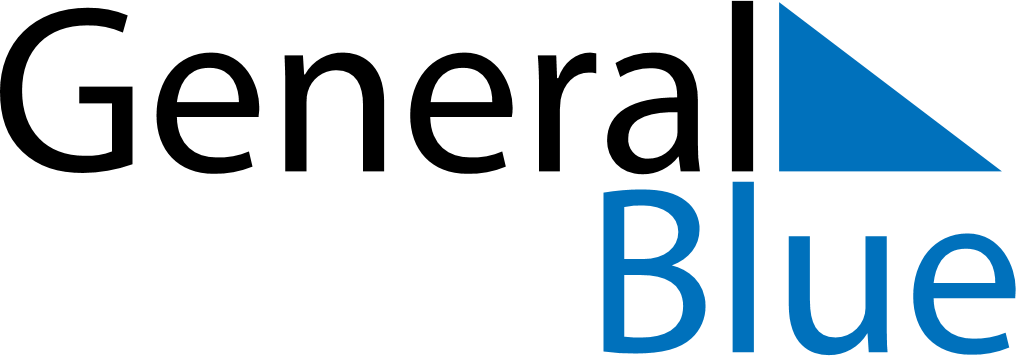 May 2024May 2024May 2024May 2024May 2024May 2024Vaadhoo, Gaafu Dhaalu Atoll, MaldivesVaadhoo, Gaafu Dhaalu Atoll, MaldivesVaadhoo, Gaafu Dhaalu Atoll, MaldivesVaadhoo, Gaafu Dhaalu Atoll, MaldivesVaadhoo, Gaafu Dhaalu Atoll, MaldivesVaadhoo, Gaafu Dhaalu Atoll, MaldivesSunday Monday Tuesday Wednesday Thursday Friday Saturday 1 2 3 4 Sunrise: 6:00 AM Sunset: 6:07 PM Daylight: 12 hours and 7 minutes. Sunrise: 6:00 AM Sunset: 6:07 PM Daylight: 12 hours and 7 minutes. Sunrise: 6:00 AM Sunset: 6:07 PM Daylight: 12 hours and 7 minutes. Sunrise: 5:59 AM Sunset: 6:07 PM Daylight: 12 hours and 7 minutes. 5 6 7 8 9 10 11 Sunrise: 5:59 AM Sunset: 6:07 PM Daylight: 12 hours and 7 minutes. Sunrise: 5:59 AM Sunset: 6:07 PM Daylight: 12 hours and 7 minutes. Sunrise: 5:59 AM Sunset: 6:07 PM Daylight: 12 hours and 7 minutes. Sunrise: 5:59 AM Sunset: 6:07 PM Daylight: 12 hours and 7 minutes. Sunrise: 5:59 AM Sunset: 6:07 PM Daylight: 12 hours and 7 minutes. Sunrise: 5:59 AM Sunset: 6:07 PM Daylight: 12 hours and 7 minutes. Sunrise: 5:59 AM Sunset: 6:07 PM Daylight: 12 hours and 7 minutes. 12 13 14 15 16 17 18 Sunrise: 5:59 AM Sunset: 6:07 PM Daylight: 12 hours and 7 minutes. Sunrise: 5:59 AM Sunset: 6:07 PM Daylight: 12 hours and 7 minutes. Sunrise: 5:59 AM Sunset: 6:07 PM Daylight: 12 hours and 7 minutes. Sunrise: 5:59 AM Sunset: 6:07 PM Daylight: 12 hours and 7 minutes. Sunrise: 5:59 AM Sunset: 6:07 PM Daylight: 12 hours and 7 minutes. Sunrise: 5:59 AM Sunset: 6:07 PM Daylight: 12 hours and 7 minutes. Sunrise: 5:59 AM Sunset: 6:07 PM Daylight: 12 hours and 7 minutes. 19 20 21 22 23 24 25 Sunrise: 5:59 AM Sunset: 6:07 PM Daylight: 12 hours and 7 minutes. Sunrise: 5:59 AM Sunset: 6:07 PM Daylight: 12 hours and 7 minutes. Sunrise: 5:59 AM Sunset: 6:07 PM Daylight: 12 hours and 7 minutes. Sunrise: 5:59 AM Sunset: 6:07 PM Daylight: 12 hours and 7 minutes. Sunrise: 5:59 AM Sunset: 6:07 PM Daylight: 12 hours and 7 minutes. Sunrise: 5:59 AM Sunset: 6:07 PM Daylight: 12 hours and 7 minutes. Sunrise: 5:59 AM Sunset: 6:07 PM Daylight: 12 hours and 7 minutes. 26 27 28 29 30 31 Sunrise: 6:00 AM Sunset: 6:07 PM Daylight: 12 hours and 7 minutes. Sunrise: 6:00 AM Sunset: 6:08 PM Daylight: 12 hours and 7 minutes. Sunrise: 6:00 AM Sunset: 6:08 PM Daylight: 12 hours and 7 minutes. Sunrise: 6:00 AM Sunset: 6:08 PM Daylight: 12 hours and 7 minutes. Sunrise: 6:00 AM Sunset: 6:08 PM Daylight: 12 hours and 7 minutes. Sunrise: 6:00 AM Sunset: 6:08 PM Daylight: 12 hours and 7 minutes. 